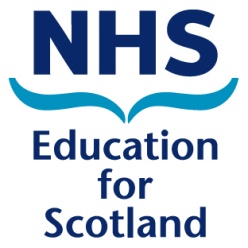 PBSGL ModulesCancer care/End of life care/Bereavement and deathLess Common Cancers – Published September 2016 (Scottish Module)Prescribing at The End of Life - Published March 2017 (Scottish Module)Bereavement - Published April 2017 (Scottish Module)Common Cancers – Diagnosis and Referral Pathways – Published February 2020 (Scottish Module)Death Certification in Scotland – Published April 2020 (Scottish Module)Cardiovascular/RenalShort Cases – Renal Disease – Published April 2018 (Scottish Module)Syncope - Published April 2019 (Tartanised Module) Short Cases on Cardiovascular Disease – Published September 2019 (Scottish Module)Coronary Artery Disease – Published January 2020 (Scottish Module)Atrial Fibrillation - Published August 2020 (Scottish Module)Dermatology/ENT/Ophthalmology/Oral SurgeryShort Cases – Dermatology – Published September 2016 (Scottish Module)Short Cases - Facial Problems – Published June 2016 (Scottish Module) Acne - Published August 2016 (Tartanised Module) Skin Cancer – Published September 2017 (Scottish Module)Endocrinology/HaematologyShort Cases – Endocrinology – Published January 2018 (Scottish Module)Haematological Malignancies In Adults – Published July 2019 (Scottish Module)Thyroid problems in adults – Published March 2021 (Scottish Module)GastroenterologyInflammatory Bowel Disease - Published February 2016 (Scottish Module) Gastro-intestinal Short Cases - Published September 2020 (Scottish Module) Genito-Urinary/Obs & Gynae/Sexual HealthPost-Menopausal Symptoms - Published February 2017 (Tartanised Module) 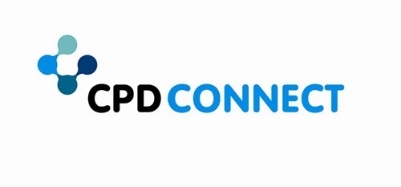 Short Cases – Gynaecology – Published August 2017 (Scottish Module)Contraception (Excluding the COCP) – Published October 2017 (Scottish Module) Care of People who are Transgender or who have Gender Dysphoria – Published January 2019 (Scottish Module)Short Cases Obstetrics – Published June 2019 (Scottish Module)Uro-gynaecology Short Cases - Published December 2019 (Scottish Module)Hormone Replacement Therapy – Published May 2021 (Scottish Module)Chronic Kidney Disease – Published July 2021 (Scottish Module)Health promotion, screening and disease preventionSmoking Cessation and Tobacco Harm Reduction – Published December 2018 (Tartanised Module)Environmental Health Air Quality In and Around the Home – Published October 2019 (Tartanised Module)Genetics in the Adult: Assessing Risk – Published January 2020 (Tartanised Module)Healthy Diets - Short Cases - Published August 2020 (Scottish Module)Cervical screening: a primary care concern – Published February 2021 (Scottish Module)Infectious DiseasesShort Cases – Less Common Infections - Published August 2016 (Scottish Module)Illness in the returning traveller - Published May 2017 (Scottish Module)Tick-borne Diseases in the UK - Short Cases - Published April 2021 (Scottish Module)LocomotorOsteoporosis - Published July 2013. Updated October 2017 (Tartanised Module) Low Back Pain in Adults – Published November 2017 (Tartanised Module)Common Non-Traumatic Foot Problems in Adults – Published March 2018 (Tartanised Module)Rheumatology Short Cases – Published July 2019 (Scottish Module)Men’s healthDiseases of the Prostate - Published April 2016 (Scottish Module) Men’s Health: Testosterone Deficiency and Erectile Dysfunction – Published October 2020 (Tartanised Module)Mental HealthPersonality Disorder - Published March 2016 (Scottish Module) Anxiety Disorders in Adults - Published February 2017 (Tartanised Module)Mental Health Problems in Older Children and Adolescents – Published June 2017 (Scottish Module)Mental Health Problems in Young Children – Published October 2017 (Scottish Module)Depression – Published August 2019 (Scottish Module)Eating Disorders – Published November 2019 (Tartanised)Psychiatry Short Cases - Published December 2019 (Scottish Module)Modules that cover a range of clinical topicsBiochemistry Results – Published April 2016 (Scottish Module)Fitness to Drive – Published July 2016 (Tartanised Module)Disease-modifying Drugs – Published October 2017 (Scottish Module)Realistic Medicine – Published October 2018 (Scottish Module)Wound Care – Published May 2019 (Scottish Module)Acute Emergencies in Primary Care – Published June 2021 (Scottish Module)NeurologyHead Injury - Published January 2016 (Tartanised Module)Short Cases: Neurology - Published February 2017 (Scottish Module)Autism in Adults – Published September 2020 (Scottish Module)Non-Clinical TopicsArt, Music and Literature - Can these help us to understand illness? - Published January 2016 (Scottish Module) Difficult Consultations – Published September 2016 (Scottish Module)Resilience in Primary Health Care - Published October 2016 (Scottish Module)Us and Them - Published November 2017 (Scottish Module) Occupational Health Issues Relevant to Primary Care: Managing the Challenge of Getting People Back to Work - Published May 2018 (Scottish Module) Managing Change as a Team: Turning the challenge into positive changes for your team – Published November 2018 (Scottish Module)Complaints: When Things Go Wrong - Published March 2019 (Scottish Module) Leadership: A Team Approach – Published October 2020 (Scottish Module)PaediatricsChildhood Obesity – Published May 2016 (Tartanised Module)Life-threatening Illnesses in Children – Published June 2018 (Scottish Module)Patient SafetyAntibiotic Stewardship - Published April 2018 (Scottish Module) Drug Misuse – Published October 2019 (Scottish Module)Sepsis – Published May 2020 (Scottish Module) RespiratoryCOPD – Published June 2017 (Scottish Module)Asthma in Adults – Published August 2018 (Scottish Module)Short cases: Respiratory Disease - Published November 2019 (Scottish Module)To view any of the Modules at http://www.cpdconnect.nhs.scot/pbsgl/pbsgl-Modules/ you must be a fully paid and registered PBSGL member.If you are not a PBSGL member and you are interested in joining a PBSGL Group, I would direct you to http://www.cpdconnect.nhs.scot/pbsgl/find-a-group-and-join/ where you will be able to find a group and join PBSGL.If you cannot find a suitable group using the 'Find a group and join' facility on our website, you can simply request to join PBSGL by going to http://www.cpdconnect.nhs.scot/pbsgl/find-a-group-and-join/become-a-member and upon receipt of your details we will look at matching you to an appropriate group.Once you have registered with PBSGL and paid your annual membership fee you will be granted access to the PBSGL Modules and login details will be emailed to you. 